Covid 19 Student Absence – Parent & Carer Guidelines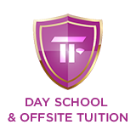 What to do if…Action NeededReturn to School When…My child has COVID-19 Symptoms:HIGH TEMPERATURE – this means you feel hot to touch on your chest or back.A NEW CONTINUOUS COUGH – this mean coughing a lot more than an hour, or 3 or more coughing episodes in 24hrs.A LOSS OR CHANGE TO YOUR SENSE OF SMELL OR TASTE – this means you’ve noticed you cannotsmell or taste anything.DO NOT COME TO SCHOOL.Contact school to inform us.Self-isolate the whole household for 14 days. Get a PCR test.INFORM SCHOOL IMMEDIATELY ABOUT TEST RESULT.The PCR test comes back negative.My Child tests positive for COVID-19…DO NOT COME TO SCHOOLContact school to inform us.Agree an earliest date for possible return.Minimum of 10 days.self-isolate the whole household for 14 days.Bubble isolates/remote learning.They feel better. They can return after 10 days even if they have a cough or loss of taste/smell. These symptoms can last for several weeks.My Child tests negative…CONTACT THE SCHOOLdiscuss when your child can come back to school (same day/next day).The test comes back negative.My Child is ill with symptoms not linked to COVID-19…FOLLOW USUAL SCHOOL ABSENCE POLICY PROCEDUREAfter 48hrs following the last bout of sickness if this is the cause of absence.Someone in my household has COVID-19 symptoms…DO NOT COME TO SCHOOLContact school to inform us.Agree an earliest date for possible return.Minimum of 14 days.INFORM SCHOOL IMMEDIATELY ABOUT TEST RESULTS.The test comes back negative.Someone in my household tests positive for COVID-19…DO NOT COME TO SCHOOL CONTACT SCHOOLAgree an earliest date for possible return.Minimum of 14 days.The child has completed 14 days of isolation.NHS test & trace has identified my child has been in close contact of someone with symptoms of confirmed COVID-19…DO NOT COME TO SCHOOL CONTACT SCHOOLAgree an earliest date for possible return.Minimum of 14 days.The child has completed 14 days of isolation.We/my child has travelled and has to self- isolate as a period of quarantine…Do not take unauthorised leave in term time. consider quarantine requirements and FCO advice when booking travel/returning from a destination where quarantine is needed.Agree an earliest date for possible return.Minimum of 14 days from return date.Self-isolate the whole household.The quarantine period of 14 days has been completed.We have received medical advice that my child must resume shielding…DO NOT COME TO SCHOOL CONTACT SCHOOLShield	until	you	are	informed	that restrictions are lifted and shielding is paused again.School informs you that restrictions have been lifted and your child can return to school.Someone tests Positive at school.Carry out a Lateral Flow Test daily for 7 days either at home or at school before entering the building.School will inform you when you can stop testing daily.